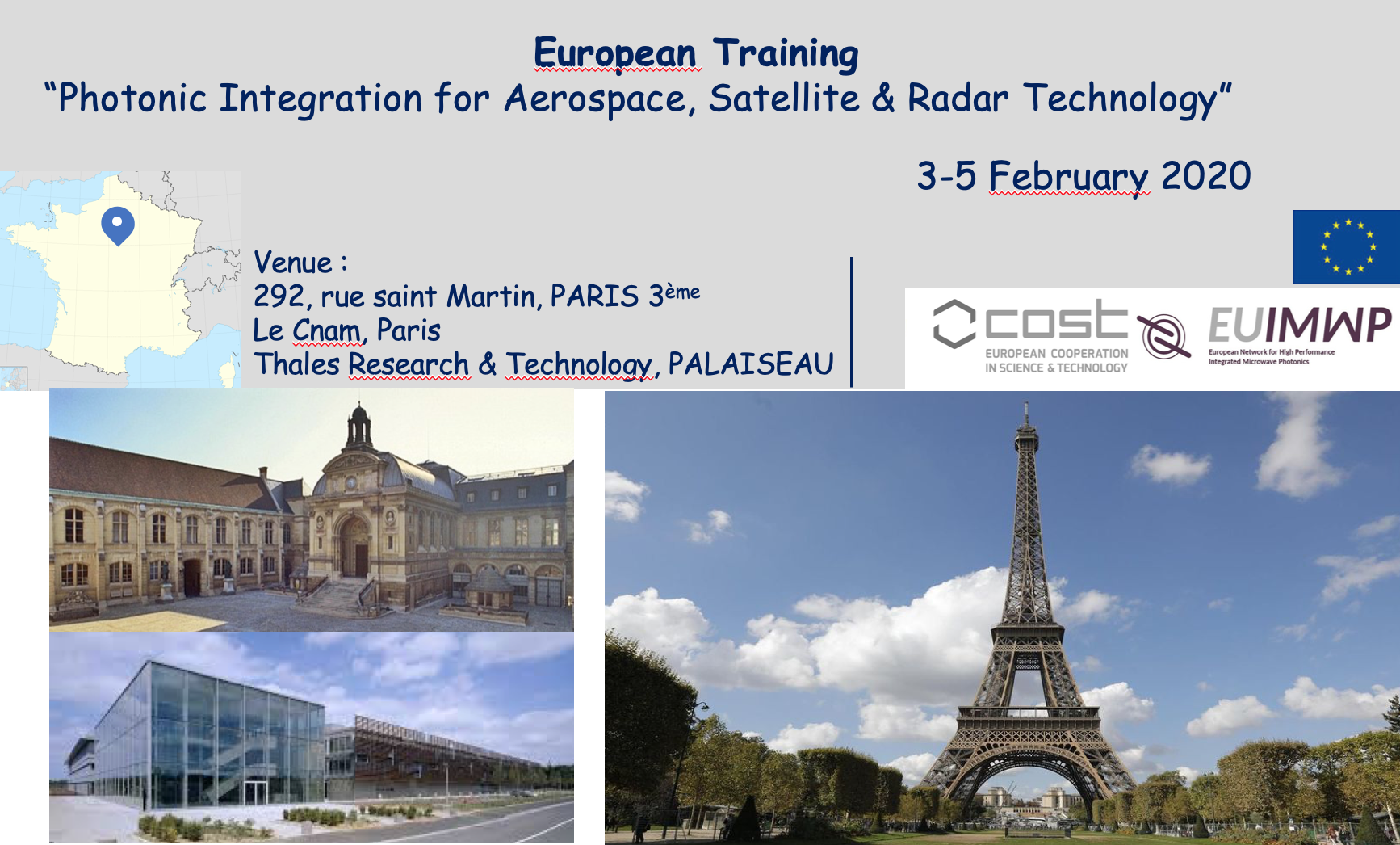 Registration for Training School – 3rd to 5th Feb 2020 Please fill in and send by email to Prof. Anne-Laure Billabert: anne-laure.billabert@lecnam.netName: _____________________________________________________Surname: ___________________________________________________Gender: ____________________________________________________Affiliation: __________________________________________________ Position: ____________________________________________________Country: ____________________________________________________Wish to apply for grant financial support from the EUIMWP COST Action: Yes – No